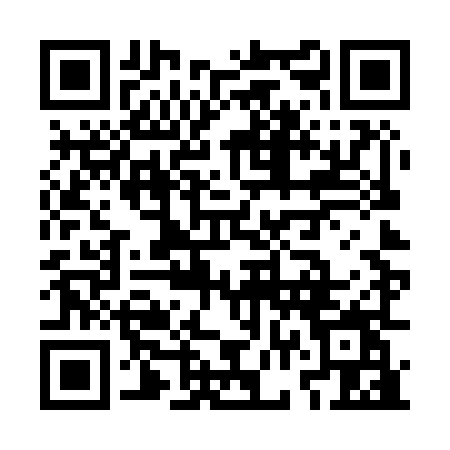 Prayer times for Thalheim bei Wels, AustriaWed 1 May 2024 - Fri 31 May 2024High Latitude Method: Angle Based RulePrayer Calculation Method: Muslim World LeagueAsar Calculation Method: ShafiPrayer times provided by https://www.salahtimes.comDateDayFajrSunriseDhuhrAsrMaghribIsha1Wed3:355:451:015:018:1810:192Thu3:325:431:015:018:1910:223Fri3:295:411:015:028:2110:244Sat3:275:401:015:028:2210:265Sun3:245:381:015:038:2310:296Mon3:215:371:005:038:2510:317Tue3:185:351:005:048:2610:348Wed3:165:341:005:048:2810:369Thu3:135:321:005:058:2910:3810Fri3:105:311:005:058:3010:4111Sat3:085:291:005:068:3210:4312Sun3:055:281:005:068:3310:4613Mon3:025:271:005:078:3410:4814Tue2:595:251:005:078:3610:5115Wed2:575:241:005:088:3710:5316Thu2:545:231:005:088:3810:5617Fri2:515:221:005:098:4010:5818Sat2:495:201:005:098:4111:0119Sun2:465:191:005:108:4211:0320Mon2:445:181:005:108:4311:0621Tue2:435:171:015:118:4411:0822Wed2:435:161:015:118:4611:1023Thu2:435:151:015:118:4711:1124Fri2:425:141:015:128:4811:1125Sat2:425:131:015:128:4911:1226Sun2:425:121:015:138:5011:1227Mon2:415:111:015:138:5111:1328Tue2:415:111:015:148:5211:1329Wed2:415:101:015:148:5311:1430Thu2:415:091:015:148:5411:1531Fri2:405:081:025:158:5511:15